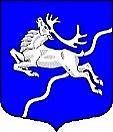 О внесении изменений в постановление Местной администрации №108 от 05.12.2017г. «Об утверждении ведомственной целевой программы на 2018 год, финансируемой за счет средств местного « Охрана здоровья граждан от воздействия окружающего табачного дыма и последствий потребления табака»«11» декабря 2018 года                                                                                       №151-МА-2018В целях улучшения показателей социально-экономического развития муниципального образования, повышения эффективности бюджетных расходов, соблюдения принципа адресности и целевого характера использования бюджетных средств, организации рациональных процедур планирования и осуществления закупок товаров, работ, услуг для муниципальных нужд, руководствуясь  п. 3 ст.179 Бюджетного кодекса Российской Федерации, Уставом внутригородского муниципального образования Санкт-Петербурга муниципальный округ Северный, Местная администрацияПОСТАНОВЛЯЕТ:Приложение к постановлению Местной администрации № 108 от 05.12.2017 года «Об утверждении ведомственной целевой программы на 2018 год, финансируемой за счет средств местного бюджета, «Охрана здоровья граждан от воздействия окружающего табачного дыма и последствий потребления табака» изложить в новой редакции согласно приложению к настоящему постановлению.Настоящее постановление вступает в силу с момента принятия.      3. Контроль за исполнением настоящего постановления возложить на главу Местной администрации.И.о.Главы 				             С.В.ПустосмеховаПриложение 
к постановлению Местной администрации 
от «11» декабря 2018 №151-МА-2018

«УТВЕРЖДАЮ»

И.О.Главы Местной администрации
внутригородского муниципального 
образования Санкт-Петербурга
муниципальный округ Северный

___________________ С.В.Пустосмехова

«11»  декабря 2018 годаВЕДОМСТВЕННАЯ ЦЕЛЕВАЯ ПРОГРАММА
ВНУТРИГОРОДСКОго Муниципального образования 
САНКТ-ПЕТЕРБУРГА
МУНИЦИПАЛЬНЫЙ ОКРУГ северный

«Охрана здоровья граждан от воздействия окружающего табачного дыма и последствий потребления табака»Санкт-Петербург2018 годаПАСПОРТ
ВЕДОМСТВЕННОЙ ЦЕЛЕВОЙ ПРОГРАММЫ2. Содержание проблемы и обоснование необходимости ее решения программными методами:Проблема табакокурения - тяжелейшая проблема современного общества. Результатом табакокурения является огромное множество различных болезней, а также высокий уровень смертности (по последним данным в год от табакокурения умирает более 3 миллионов человек). Можно сказать, что от курения умирает каждый шестой житель планеты. В России уровень смертности за год достигает цифры в 100 000 человек (чаще смерть наступает в результате острых заболеваний сердца и сосудов головного мозга). Табакокурение уменьшает продолжительность жизни человека примерно на 20-25 лет, кроме того, ухудшает качество жизни, превращает человека в зависимого и несчастного (хотя курильщику так и не кажется). У человека, начавшего курить, постепенно вырабатывается не только физическая, но и психологическая зависимость, от которой впоследствии освободиться очень нелегко. Судя по статистическим данным, в России проблема табакокурения встает для 40 % мужского и 20 % женского населения. Таким образом, можно говорить об эпидемическом характере распространения курения. Причем большинство курильщиков приобрели первый опыт курения еще в школе, что свидетельствует о недостаточной профилактической работе в учебных заведениях.Реализация данной программы направлена на реализацию мероприятий по информированию населения о вреде потребления табака и вредном воздействии окружающего табачного дыма. Создание благополучной антитабачной среды для населения округа.3. ПЕРЕЧЕНЬ мероприятий программы и необходимый объем финансирования:4. Показатели результативности и эффективности мероприятий ВЕДОМСТВЕННОЙ ЦЕЛЕВОЙ программы:5. ОБОСНОВАНИЯ И РАСЧЕТЫ ОБЪЕМОВ ФИНАНСИРОВАНИЯ:Разработка осуществлена в соответствии с постановлением Местной администрации МО МО Северный от 27.11.2018 №129-МА-2018 «Об утверждении в новой редакции постановления Местной администрации от 13.10.2017».Обоснования и расчеты объемов финансирования мероприятий, предусмотренных программой, оформлены по установленной форме.6. СОГЛАСОВАНИЕ ПРОГРАММЫ:Местная администрациявнутригородского муниципального образования Санкт-Петербургамуниципальный округСеверныйПОСТАНОВЛЕНИЕНаименование программы«Охрана здоровья граждан от воздействия окружающего табачного дыма и последствий потребления табака» (далее – Программа)Основание для разработки программыФедеральный закон от 06.10.2003 №131-ФЗ «Об общих принципах организации местного самоуправления в Российской Федерации»;Федеральный закон от 23.02.2013 №15-ФЗ «Об охране здоровья граждан от воздействия табачного дыма и последствий табака»пп.37 п.1 ст.10 Закон Санкт-Петербурга от 23.09.2009  № 420-79 «Об организации местного самоуправления в Санкт-Петербурге». Закон Санкт-Петербурга от 04.06.2007 №230-42 «О профилактике правонарушений в Санкт-Петербурге»;Устав внутригородского муниципального образования Санкт-Петербурга муниципальный округ Северный.Заказчик программыМестная администрация внутригородского муниципального образования Санкт-Петербурга муниципальный округ Северный (далее – МА МО МО Северный).Разработчик программыОрганизационный отдел Местной администрации МО МО Северный.Цели программыУчастие в разработке и применение эффективных, действенных, комплексных мер, направленных на профилактику предупреждения табакокурения;Взаимодействие с органами, учреждениями, общественными организациями по вопросам предупреждения табакокурения и устранение причин и условий, способствующих потреблению табака; Привлечение граждан к участию в профилактике табакокурения;Освещение в средствах массовой информации мероприятий, направленных на профилактику потребления табака;Пропаганда преимущества здорового образа жизни;Формирование позитивного отношения к жизни подрастающего поколения и молодежи.Задачи программыИнформирование населения, проживающего на территории в границах МО МО Северный о масштабах потребления табака; Предупреждение заболеваемости, инвалидности и преждевременной смертности населения, связанных с потреблением табака и воздействия табачного дыма; Формирование в обществе негативного отношения к потреблению табака, пропаганда здорового образа жизни;Создание благополучной антитабачной среды для детей и молодежи, привлечение детей и молодежи к активным формам досуга.Сроки реализации программыI-IV квартал 2018 года.Исполнитель программыОрганизационный отдел Местной администрации МО МО Северный.Ожидаемые конечные результаты реализации программыСовершенствование взаимодействия с органами, учреждениями, общественными организациями по вопросам профилактики потребления табака на территории МО МО Северный;Снижение риска употребления табачных изделий среди различных групп населения муниципального образованияИсточники финансирования программыМестный бюджет.Объем финансирования программы (тыс.руб.)64,4Контроль  за реализацией программыИ.о.Главы Местной администрации№п/пНаименование
мероприятияОжидаемые конечные
результатыОжидаемые конечные
результатыСрок
исполненияОбъем
финансирования, тыс.руб.№п/пНаименование
мероприятияед. изм.кол-воСрок
исполненияОбъем
финансирования, тыс.руб.1234561.Размещение в муниципальной газете «Северные вести», на информационных стендах и на официальном сайте муниципального образования Северный в информационно-телекоммуникационной сети «Интернет», материалов, направленных на формирование негативного отношения к потреблению табака, пропаганду преимущества здорового образа жизни.кол-во материалов..Не менее двух раз в квартал.В течение года.0,0Из ВЦП Учреждение печатного средства массовой информации2.Предоставление правоохранительным структурам (УМВД, УФСБ, прокуратуре Калининского района Санкт-Петербурга) возможности размещения в муниципальной газете «Северные вести», на информационных стендах и на официальном сайте муниципального образования Северный в информационно-телекоммуникационной сети «Интернет», материалов, направленных на профилактику табакокурения. кол-во материалов.По мере поступления информации.В течение года.0,0Из ВЦП Учреждение печатного средства массовой информации3.Участие в мероприятиях проводимых органами государственной власти, посвященных  «Международному дню без табака» и «Международному дню отказа от курения» кол-во мероприятий, ед.По плану администрации районаМарт-апрель20180,04.Участие в проведении семинаров, совещаний, организованных органами государственной власти по вопросам профилактики потребления табака кол-во мероприятий, ед.По плану администрации районаВ течение года.0,05.Взаимодействие с органами государственной власти Санкт-Петербурга, правоохранительными органами, органами прокуратуры Калининского района, учреждениями, общественными организациями по вопросам профилактики потребления табака на территории МО МО Северный.кол-во мероприятий, информаций, ед.На постояннойоснове.В течение года.0,06.Выпуск евробуклетов по вопросам направленным на просвещение населения о вреде потребления табака и вредном воздействии окружающего табачного дыматираж, экз180001-4 кв.38,07.Разработка дизайна и изготовление светоотражателей  «Нет курению» и распространение их среди несовершеннолетних, проживающих в границах территории МО МО Северныйштук5001-4 квартал26,4ВСЕГО:ВСЕГО:ВСЕГО:ВСЕГО:ВСЕГО:64,4№ п/пПоказатели результативности и эффективности мероприятий ведомственной целевой программыЗначение показателя1.Количество проведенных тематических мероприятий, тренингов, посвященных профилактике табакокурения, по отношению к запланированному, в процентах.>98%2.Сумма средств бюджета муниципального образования, затраченная на проведение мероприятий программы, к запланированной, в процентах>98%№ п/пУчастники программыФамилия Имя ОтчествоПодпись1.Инициатор программыОрганизационный отдел 2.Заказчик программыМА МО МО Северный3.Разработчик программыБулгакова Т.И4.Исполнитель программыОрганизационный отдел 5.Отдел бухгалтерского учета и отчетностиМуровщик О.А.